NARUDŽBENICANaručujemo:Uplate iz inostranstva se vrše po prethodno dobijenim instrukcijama.CD sa modelima dokumenata poslati na adresu: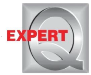 